                                                                                                                                                    ПРОЕКТ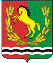 СОВЕТ ДЕПУТАТОВМУНИЦИПАЛЬНОГО ОБРАЗОВАНИЯ АЛЕКСЕЕВСКИЙ СЕЛЬСОВЕТАСЕКЕЕВСКОГО РАЙОНА ОРЕНБУРГСКОЙ  ОБЛАСТИТРЕТЬЕГО СОЗЫВАР Е Ш Е Н И Е                  2017                                                                                               №                                                                                    О внесении изменений в Положение «О земельном налоге», утвержденное решением Совета депутатов  № 35 от 28.11.2016  г.В соответствии с Федеральным законом от 06.10.2003 г. № 131-ФЗ   «Об общих принципах организации местного самоуправления в Российской Федерации», Налоговым кодексом Российской Федерации, Уставом муниципального образования Алексеевский сельсовет  Асекеевского  района Оренбургской области Совет депутатов  РЕШИЛ:1. Внести изменения в Положение «О земельном налоге», утвержденное решением Совета депутатов № 35 от 28.11.2016 г.:изложить пункт  4  в следующей редакции: «4.   Уменьшение налоговой базы на необлагаемую налогом сумму производится на основании документов, подтверждающих право на уменьшение налоговой базы, представляемых налогоплательщиком в налоговый орган по своему выбору»2.  Настоящее решение вступает в силу со дня его официального опубликования (обнародования).Глава муниципального образования                                               С.А.Курочкин